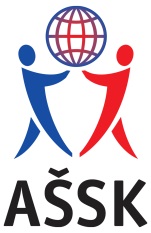 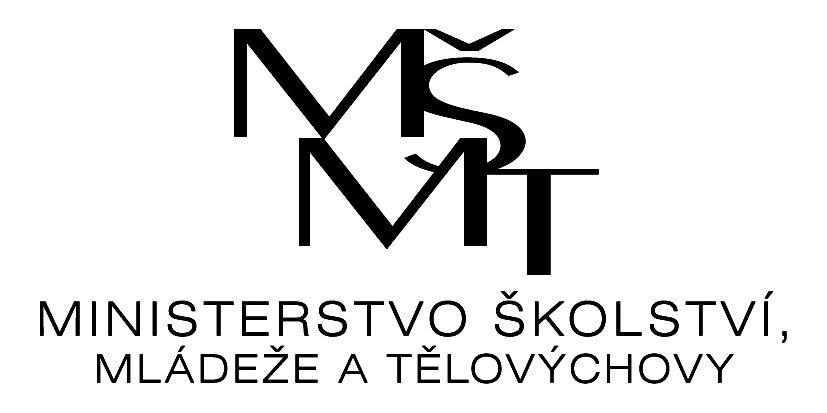 Výsledkyokresního finále ve florbalu chlapcůRealizace soutěže byla podpořena Ministerstvem školství, mládeže a tělovýchovy.Pořadatel: 		SPŠ, OA a JŠ, 28. října 1598, 738 01 Frýdek – MístekDatum konání:	11. 4. 2024Místo konání:	hala školyKategorie:		V. chlapciPočet družstev:	6Počet hráčů:		64Skupina ASkupina Bo 5. místo:		SŠ GOS	-	SŠ INFOTECH		  6 : 5Semifinále:		SŠ řemesel    -	SOŠ TŽ Třinec		  2 : 4 			SPŠ, OA a JŠ  -	Gymnázium FM		14 : 1	o 3. místo:		SŠ řemesel      -  Gymnázium FM		  2 : 4	 Finále:		SPŠ, OA a JŠ  -  SOŠ TŽ Třinec		  7 : 2Celkové  pořadí: SPŠ, OA a JŠ, 28. října 1598, 738 01 F - M, IČ: 00601381SOŠ TŽ, Lánská 132, 739 61 Třinec, IČ: 27856216Gymnázium, Cihelní 410, 738 01 Frýdek – Místek, IČ: 00846881SŠ řemesel, Pionýrů 2069, 738 01 Frýdek – Místek, IČ: 13644301SŠ GOS, TGM 451, 738 01 Frýdek – Místek, IČ: 00577243SŠ Infotech, Pionýrů 2069, 739 01 Frýdek – Místek, IČ: 25378767Mgr. Sylva Kubalovágarant soutěže	ŠkolaŠkola123skorebodypořadí1SPŠ, OA a JŠF - M8 : 211 : 319 : 561.2SOŠ TŽTřinec2 : 86 : 48 : 1232.3SŠ GOSF - M3 : 114 : 67 : 1103.ŠkolaŠkola123skorebodypořadí1SŠ INFOTECHF - M5 : 52 : 67 : 1113.2G CihelníF - M5 : 52 : 47 : 912.3SŠ řemeselF - M6 : 24 : 210 : 461.